Introdução às funçõesAdaptado de Adriana Bonadiman (dissertação de mestrado)INDIVIDUALAo final da atividade, se autoavaliem e coloquem sua nota de DPO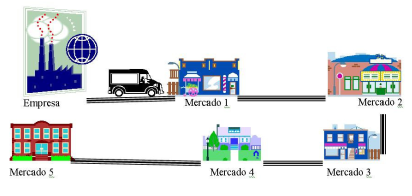   -  para ir do primeiro mercado até o segundo, o caminhão irá percorrer 5 quilômetros a mais que a distância entre a empresa e o primeiro mercado;  -  para ir do segundo mercado até o terceiro, o caminhão irá percorrer 3 quilômetros a mais que a distância entre a empresa e o primeiro mercado;  -  para ir do terceiro para o quarto mercado, o caminhão irá percorrer 2 quilômetros a menos que a distância entre a empresa e o primeiro mercado;-  e, finalmente, do quarto mercado para o último, o caminhão irá percorrer o dobro do que percorreu para ir da empresa até o primeiro mercado.1. Faça uma simulação da situação representando no esquema acima e responda as perguntas a seguir:a) Como você poderia representar a distância total que o caminhão vai percorrer? Existe uma maneira  simplificada de representar essa distância?b) Se considerarmos a distância da empresa até o mercado 1 como sendo x, qual seria o valor de x se a distância total percorrida pelo caminhão foi de 15 km?